Главное управление МЧС России по Республике Башкортостан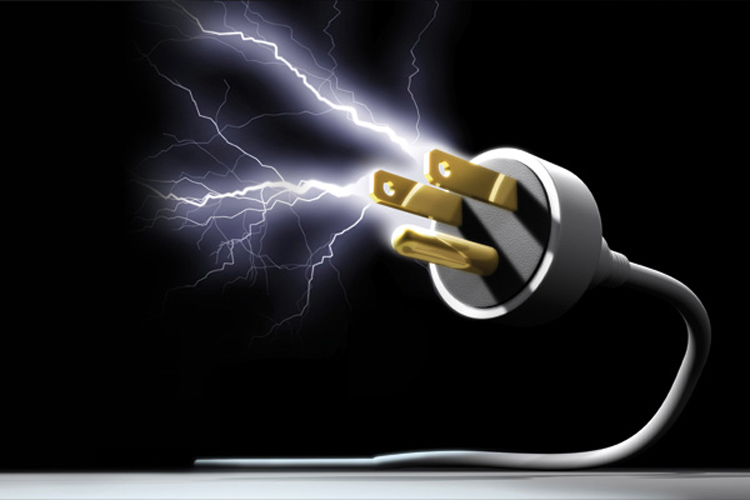 Признаки и симптомыНаличие поблизости от пострадавшего свисающих  или оголенных проводов, электроприборов;Запах горелого;Электрический гул (трансформатор или высоковольтная линии электропередач);Пострадавшего трясёт проходящим электрическим током;Отсутствие признаков сердечной и дыхательной деятельности у пострадавшего;Наличие на теле пострадавшего ожогов.Первая помощь1. С безопасностью для себя прекратить поражающее действие электричества: обесточить электроприбор, вытолкнуть пострадавшего из зоны поражения током при помощи деревянной палки или швабры;Перенести пострадавшего в безопасное место и вызвать скорую помощь;Приступить к проведению непрямого массажа сердца и искусственного дыхания;При обмороке пострадавшего следует уложить на бок на твердую горизонтальную поверхность и обеспечить приток свежего воздуха;Постараться привести в сознание, дав понюхать нашатырный спирт или обрызгав водой.Что не следует делать:- передвигаться шагами вблизи обрыва линии электропередач. Передвигаться можно только прыжками, плотно сдвинув ступни ног;- подходить к пострадавшему по мокрой поверхности;- прикасаться к пострадавшему голыми руками, если он находиться под действием электрического тока.Единый телефон спасения 112